به نام ایزد  دانا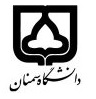 (کاربرگ طرح درس)                   دانشکده علوم انسانی                                                نیمسال اول سال تحصیلی 98-99بودجهبندی درسمقطع: کارشناسی  مقطع: کارشناسی  مقطع: کارشناسی  تعداد واحد: نظری:2 تعداد واحد: نظری:2 فارسی: حقوق تعهّداتفارسی: حقوق تعهّداتنام درسپیشنیازها و همنیازها:پیشنیازها و همنیازها:پیشنیازها و همنیازها:پیشنیازها و همنیازها:پیشنیازها و همنیازها:لاتین:لاتین:نام درسشماره تلفن اتاق:شماره تلفن اتاق:شماره تلفن اتاق:شماره تلفن اتاق:مدرس: مؤمنیمدرس: مؤمنیمدرس: مؤمنیمدرس: مؤمنیمنزلگاه اینترنتی:منزلگاه اینترنتی:منزلگاه اینترنتی:منزلگاه اینترنتی:پست الکترونیکی:kh.momeni@yahoo.comپست الکترونیکی:kh.momeni@yahoo.comپست الکترونیکی:kh.momeni@yahoo.comپست الکترونیکی:kh.momeni@yahoo.comبرنامه تدریس در هفته و شماره کلاس:برنامه تدریس در هفته و شماره کلاس:برنامه تدریس در هفته و شماره کلاس:برنامه تدریس در هفته و شماره کلاس:برنامه تدریس در هفته و شماره کلاس:برنامه تدریس در هفته و شماره کلاس:برنامه تدریس در هفته و شماره کلاس:برنامه تدریس در هفته و شماره کلاس:اهداف درس: آشنایی با قواعد حاکم بر تعهّد به طور کلّیاهداف درس: آشنایی با قواعد حاکم بر تعهّد به طور کلّیاهداف درس: آشنایی با قواعد حاکم بر تعهّد به طور کلّیاهداف درس: آشنایی با قواعد حاکم بر تعهّد به طور کلّیاهداف درس: آشنایی با قواعد حاکم بر تعهّد به طور کلّیاهداف درس: آشنایی با قواعد حاکم بر تعهّد به طور کلّیاهداف درس: آشنایی با قواعد حاکم بر تعهّد به طور کلّیاهداف درس: آشنایی با قواعد حاکم بر تعهّد به طور کلّیامکانات آموزشی مورد نیاز:امکانات آموزشی مورد نیاز:امکانات آموزشی مورد نیاز:امکانات آموزشی مورد نیاز:امکانات آموزشی مورد نیاز:امکانات آموزشی مورد نیاز:امکانات آموزشی مورد نیاز:امکانات آموزشی مورد نیاز:امتحان پایانترمامتحان میانترمارزشیابی مستمر(کوئیز)ارزشیابی مستمر(کوئیز)فعالیتهای کلاسی و آموزشیفعالیتهای کلاسی و آموزشینحوه ارزشیابینحوه ارزشیابی10 نمره10 نمره10 نمرهدرصد نمرهدرصد نمرهجزوهجزوهجزوهجزوهجزوهجزوهمنابع و مآخذ درسمنابع و مآخذ درستوضیحاتمبحثشماره هفته آموزشیمفهوم تعهّد1اوصاف تعهّد2منابع تعهّد3اقسام تعهّد4اقسام أجل و آثار آن5اقسام أجل و آثار آن6تحوّل تعهّد7تحوّل تعهّد8سقوط تعهّد- وفای به عهد9وفای به عهد10وفای به عهد11اقاله- ابراء12تبدیل تعهّد13تهاتر14تهاتر15مالکیت ما فی الذمّه- جمع بندی16